НАРУЧИЛАЦКЛИНИЧКИ ЦЕНТАР ВОЈВОДИНЕул. Хајдук Вељкова бр. 1, Нови Сад(www.kcv.rs)ОБАВЕШТЕЊЕ О ЗАКЉУЧЕНОМ УГОВОРУ У ПОСТУПКУ ЈАВНЕ НАБАВКЕ БРОЈ 135-17-O, партија 2Врста наручиоца: ЗДРАВСТВОВрста предмета: Опис предмета набавке, назив и ознака из општег речника набавке: Introduceri 1,533140000 – медицински потрошни материјалУговорена вредност: без ПДВ-а 25.040,00 динара, односно 27.544,00 динара са ПДВ-омКритеријум за доделу уговора: економски најповољнија понудаБрој примљених понуда: 2Понуђена цена: Највиша:  81.760,00 динараНајнижа:  25.040,00 динараПонуђена цена код прихваљивих понуда:Највиша:  25.040,00 динараНајнижа:  25.040,00 динараДатум доношења одлуке о додели уговора: 29.08.2017.Датум закључења уговора: 19.09.2017.Основни подаци о добављачу:„Biotec Medical“ д.о.о.,ул. Ресавска бр.2, БеоградПериод важења уговора: до дана у којем добављач у целости испоручи наручиоцу добра, односно најдуже годину дана од дана закључења овог уговора.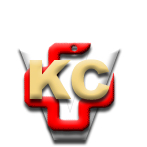 КЛИНИЧКИ ЦЕНТАР ВОЈВОДИНЕ21000 Нови Сад, Хајдук Вељка 1, Србија,телефон: + 381 21 487 22 05; 487 22 17; фаx : + 381 21 487 22 04; 487 22 16www.kcv.rs, e-mail: uprava@kcv.rs, ПИБ:101696893